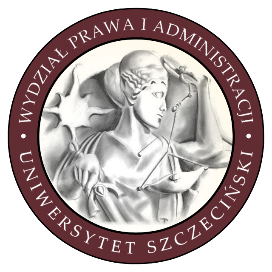 Ramowy program obowiązkowej praktyki dla studentów Wydziału Prawa i Administracji Uniwersytetu Szczecińskiego kierunku prawo Zapoznanie studenta z podstawami prawnymi działania organizatora praktyki (stosownie do działalności organizatora praktyk) oraz wewnętrznymi regulacjami obowiązującymi u organizatora praktyki, a także zasadami BHP oraz – jeżeli dotyczy – strukturą organizacyjną organizatora praktyki.Zapoznanie studenta z wymaganiami (w tym prawnymi) niezbędnymi do wykonywania zawodu prawniczego związanego z działalnością organizatora praktyki oraz perspektywą rozwoju zawodowego w tym zakresie.Zapoznanie studenta z profilem działalności organizatora praktyki (charakterystyka działalności organizatora praktyk w zakresie stanowienia lub stosowania prawa) oraz – jeżeli dotyczy – zasadami wykonywania zawodu, w tym obowiązującymi normami etycznymi (np. zapoznanie z obowiązującym regulaminem wykonywania zawodu, kodeksem etyki).Zapoznanie studenta z narzędziami informatycznymi wykorzystywanymi przez organizatora praktyki w zakresie stanowienia lub stosowania prawa, w tym systemami informacji prawnej oraz systemami CRM, i szkolenie umiejętności studenta w zakresie ich stosowania.Zapoznanie studenta z metodyką pracy na stanowisku związanym ze stanowieniem lub stosowaniem prawa – stosownie do działalności organizatora praktyki.Samodzielne wykonywanie zadań zleconych przez patrona praktyki związanych z działalnością organizatora praktyk w zakresie stanowienia lub stosowania prawa, w szczególności: analiza prawna konkretnych stanów faktycznych i formułowanie ich oceny, analiza aktów prawnych, wypowiedzi doktryny i orzecznictwa, opracowywanie projektów dokumentów o znaczeniu prawnym – w zależności od profilu działalności organizatora praktyk (np. projekty pisemnych porad prawnych, opinii prawnych, umów, pism procesowych, pism sądowych, orzeczeń i uzasadnień rozstrzygnięć sądowych lub administracyjnych, aktów normatywnych, regulaminów, uchwał, statutów) oraz – jeżeli dotyczy – umożliwienie udziału w posiedzeniach/rozprawach.Omówienie przez patrona praktyki/organizatora praktyki wyników zadań wykonanych przez studenta (opinia na temat poprawności sporządzonych projektów, wskazanie ewentualnych błędów i prawidłowego sposobu wykonania zadań) oraz przedstawienie wniosków co do przebiegu praktyki (wiedzy, umiejętności i kompetencji studenta).